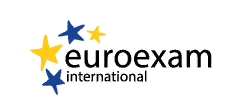 ЗАЯВКАна участие кандидата в экзаменационной сессии 23-24 мая 2019 г.Name of Educational Establishment____________________________________________________________________________________________________________________________________________________Institution’s Address_________________________________________________________Candidate’s First Name  _______________________________Candidate’s Last Name  _______________________________Dates of Birth (dd mm yy) _____________________________Male__________Female______________Candidate’s telephone number__________________________________ The level the candidate is listed (put the tick)Candidate’s Signature ___________________________Written testsEuro A1W BreakthroughWritten testsEuro A2W Way stageWritten testsEuro B1W ThresholdWritten testsEuro B2W VantageWritten testsEuro C1W Operational proficiencySpoken testsEuro A1S BreakthroughSpoken testsEuro A2S Way stageSpoken testsEuro B1SThresholdSpoken testsEuro B2SVantageSpoken testsEuro C1S Operational proficiencyFor those who take BOTH written and spoken tests at the same sessionEuro A1C BreakthroughFor those who take BOTH written and spoken tests at the same sessionEuro A2CWay stageFor those who take BOTH written and spoken tests at the same sessionEuro B1CThresholdFor those who take BOTH written and spoken tests at the same sessionEuro B2CVantageFor those who take BOTH written and spoken tests at the same sessionEuro C1COperational proficiency